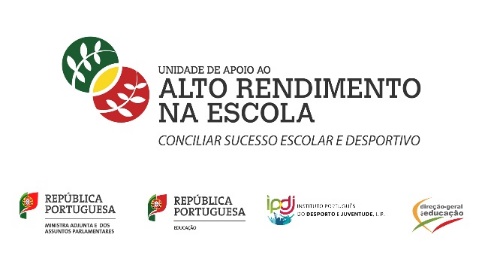 Declaração “Atleta com Potencial Talento Desportivo” - Nível III1. Situação desportiva do/a Aluno/a-AtletaEsta declaração é emitida sempre que existam evidências reportadas pelo Clube/Treinador/a e validadas pelo/a Diretor/a Técnico/a Nacional da respetiva Federação Desportiva.Destina-se a alunos-atletas com potencial talento desportivo, mediante comprovativo que ateste tal estatuto, com evidências relevantes, validadas pelo diretor técnico nacional da federação da respetiva modalidade desportiva, enquadráveis no nível III, alínea c, artigo 2.º da Portaria n.º 275/2019, de 27 de agosto, que regula o Programa UAARE, disponível em:https://uaare.dge.min-educ.pt/pt/apresentacao/legislacao2. Validação da Federação DesportivaDeclara-se para efeitos de enquadramento no Programa UAARE (Unidades de Apoio ao Alto Rendimento na Escola), iniciativa do Ministério da Educação e da Ministra Adjunta e dos Assuntos Parlamentares para apoio à conciliação do sucesso escolar e desportivo, que (nome do/a aluno/a-atleta) ……………………………………………………………………….…………….…………., atleta da modalidade de …………………………………….………………, que integra o Clube …………………………………………….……… e frequenta a Escola ………………………………………………………….………………………………….…………., evidencia pelo seu percurso desportivo atual, a seguir descrito:……………………………………………………………………………………………………………....……………………………………………………………………………………………………………………..………………………………………………………………………………, condições para ser considerado/a como “Atleta com Potencial Talento Desportivo” - Nível III, enquadrando a legislação supracitada, pelo que recomendamos que o/a mesmo possa ser integrado no Programa UAARE.…………………………, ….... de …...................… de ………..(local e data)